Bhanu Prakash Gurram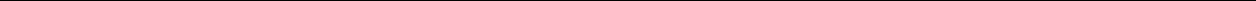 9381872122 • Hyderabad, Telangana, 500030 • legend1029legend@gmail.com •linkedin.com/in/bhanu-prakash-gurram-07a3bb2a7QA Engineer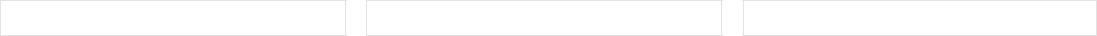 Software Quality Assurance | Test Planning and Execution | Bug Tracking and ReportingExperienced QA Engineer with over 2year 4 Months of expertise in Katalon automation, Selenium, JIRA, Tosca Automation and performance testing. Demonstrated success in designing and executing robust automation scripts and creating comprehensive test plans. Exhibits strong communication skills and a commitment to delivering high-quality software solutions. Prepared to contribute technical proficiency to dynamic projects.WORK EXPERIENCETata Consultancy Services - Hyderabad, Telangana	12/2021 - PresentSystems EngineerLed the creation and automation of test cases, ensuring the delivery of high product quality.Developed and automated comprehensive test cases, leveraging proficiency in Katalon and Selenium, to enhance software quality and efficiency.Spearheaded performance testing initiatives, creating, and executing performance scripts for both single-user and load testing, ensuring optimal application performance.Demonstrated leadership by effectively leading a team of QA professionals, providing guidance in test case development, automation, and performance testing.Collaborated cross-functionally with other teams to streamline test case development and performance script recording processes, fostering efficient communication and teamwork.Drove continuous improvement initiatives, identifying and implementing strategies to enhance application efficiency, resulting in improved overall software performanceEDUCATIONAudisankara College of Engineering & Technology - Nellore, Andhra PradeshBachelor of Technology – Mechanical engineering, September 2020PROFESSIONAL SKILLSExpertise in meticulous test case planning, ensuring comprehensive coverage to meet quality standards and project requirements.Proficient in automating test cases and strategizing performance testing to enhance software efficiency, utilizing tools like Katalon, Selenium, and JIRA.Adept at working within Agile frameworks, facilitating seamless collaboration between development and testing teams to ensure rapid and high-quality software delivery.Proficient in creating robust automated tests and scripts using Tosca, ensuring efficient and reliable software testing processes.Possess foundational knowledge of Linux, enabling effective collaboration and troubleshooting in diverse software environments.Extensive experience in Jenkins automation, streamlining continuous integration and deployment processes for efficient and reliable software delivery.Proven capability in overseeing the seamless upgrade of software versions, ensuring the latest features and security enhancements are effectively implemented.Familiarity with cloud technologies, contributing to a modern testing environment and the adaptation of scalable solutions.PROFESSIONAL MEMBERSHIPSAWS Certified Cloud Practitioner (1/2024 - Present)LANGUAGE COMPETENCIESTelugu: native languageEnglish: fluent (speaking, reading, writing)